LAMPIRAN 1KISI-KISI INSTRUMENPENELITIANSILABUSRPPLAMPIRAN   1.1     KISI- KISI INSTRUMEN PENELITIAN SIKLUS IKISI- KISI INSTRUMEN PENELITIAN SIKLUS IILAMPIRAN   1.2     SILABUSNama Sekolah		: SDLB Somba OpuMata Pelajaran	: MatematikaKelas Semester	: V/ IStandar  Kompotensi	: 2. Menggunakan   Pengukuran  SudutLAMPIRAN  1.3RENCANA PELAKSANAAN PEMBELAJARAN RPP SIKLUS I PERTEMUAN INama Sekolah	:  SDLBN Somba Opu Kelas / Semester	:  V / 1Mata Pelajaran          	:  MatematikaAlokasi waktu	:  2 x 35 MenitStandar Kompotensi2.  Menggunakan pengukuran sudutKompotensi Dasar Melakukan pengukuran sudutIndikator2.3.1. Menentukan gambar berdasarkan  besar sudutTujuan PembelajaranSetelah    proses    pembelajaran    murid diharapkan dapat  menentukan gambar berdasarkan besar sudutMateri Pokok : Sudut Pendekatan dan Metode PembelajaranPendekatan	:    Pengajaran langsungMetode	:    DemonstrasiMedia dan SumberMedia		:       jam Sumber  	: KTSP, 2010Aksin, 2008, Gemar matematika kelas V SD /MI, Pusat Perbukuan Jakarta, PT Intan PariwaraLangkah-langkah PembelajaranPenilaian dan BentukTeknik PenilaianTes unjuk kerja dalam melakukan kegiatanPortofolioPenilaian murid mengenal sudut Kemampuan murid menentukan sudut dan nama sudut yang dibentuk oleh gambarBentuk InstrumenTes tertulis/essaySoal  TesGambarlah sudut-sudut berikut dalam lingkaran jam ABC  =  30°  DEF  =  90°  HIU   =  75°  JKL   =   120°   PQR  =   180°Gowa, 19 Januari 2012 Pengamat					PenelitiMurniaty S.Pd.				CahayaNIP. 107106062007012015			NIM. 094524018Disahkan OlehKepaLa SDLBN Somba OpuDra. Nuraeni, MM. NIP: 196312161985112001RENCANA PELAKSANAAN PEMBELAJARAN (RPP) SIKLUS I PERTEMUAN IINama Sekolah    	: SDLBN Somba Opu Kelas / Semester	: V / 1Mata Pelajaran	: MatematikaAlokasi waktu		: 2 x 35 menitStandar Kompotensi2. Menggunakan pengukuran sudutKompotensi Dasar2.3. Melakukan pengukuran sudutIndikator2.3.2.  Menentukan nama sudut  berdasarkan arah jarum jamTujuan PembelajaranSetelah proses pembelajaran murid diharapkan dapat menentukan nama sudut berdasarkan arah jarum jamMateri Pokok     SudutVI.  Pendekatan dan Metode PembelajaranPendekatan      : Pengajaran langsungMetode            : DemonstrasiMedia dan sumberMedia	JamSumber	:KTSP, 2010,Aksin, 2008, Gemar Matematika Kelas V SD/MI, Pusat Perbukuan, Jakarta, PT Intan Pariwara.Langkah – langkah PembelajaranPenilaian  dan BentukTeknik PenilaianTes unjuk kerja dalam melakukan kegiatanPortofolioPenilaian murid mengenal sudut Kemampuan murid menentukan sudut dan nama sudutBentuk InstrumenTes tertulis / essaySoal TesPilihlah kata dalam kurung ( lamcip, siku-siku, atau tumpul ( umtuk menentukan nama sudut antara kedua jarum  jam berikut ini!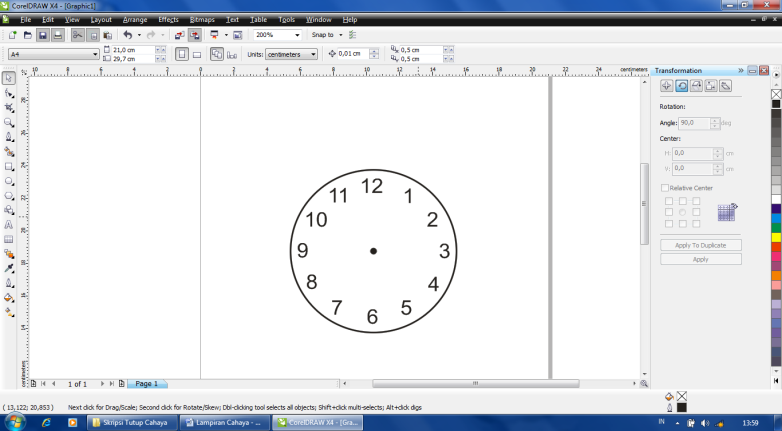 1.                                            4..                                            Sudut . . .                                     sudut . . ..            2.                        Sudut . . .     5.                          Sudut . . .                                                         Sudut . . . Gowa, 24 Januari 2012 Pengamat					PenelitiMurniaty S.Pd.				CahayaNIP. 107106062007012015			NIM. 094524018Disahkan OlehKepaLa SDLBN Somba OpuDra. Nuraeni, MM. NIP: 196312161985112001RENCANA PELAKSANAAN PEMBELAJARAN (RPP)SIKLUS II PERTEMUAN INama Sekolah		: SDLB Somba Opu Kelas / Semester	: V / IMata Pelajaran	: MatematikaAlokasi Waktu	: 2x 35 menitStandar Kompotensi2. Menggunakan  pengukura  sudutKompotensi Dasar2.3. Melakukan pengukuran sudutIndikator2.3.3. Menentukan   nama sudut  antara kedua jarum        Tujuan PembelajaranSetelah proses pembelajaran murid diharapkan dapat  menentukan nama sudut antara kedua jarum jamMateri Pokok SudutPendekatan dan Metode PembelajaranPendekatan	: Pembelajaran langsungMetode	: DemonstrasiMedia dan SumberMedia     : jamSumber  :  KTSP, 2010Aksin, 2008, Gemar Matematika Kelas V SD/MI, Pusat Perbukuan, Jakarta, PT. Intan PariwaraLangkah-langkah PembelajaranPenilaian dan BentukPenilaian :  tertulis Bentuk     :  essayEvaluasi        SoalTentukan besar sudut gambar di bawah ini !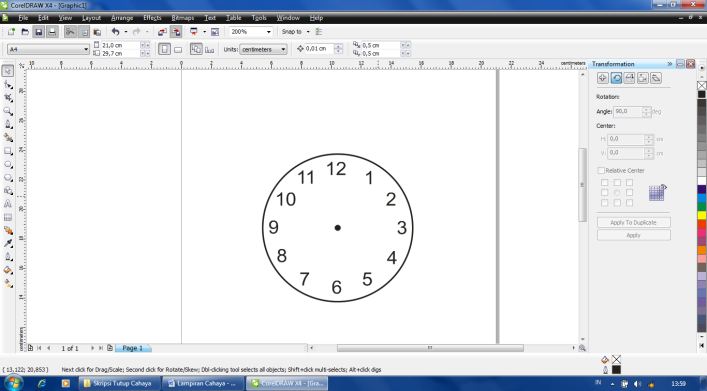                                  2.                                 3                            …0                          …0                           …0Isilah titik- titik nama sudut gambar berikut dengan memilih jawaban pada lajur sebelah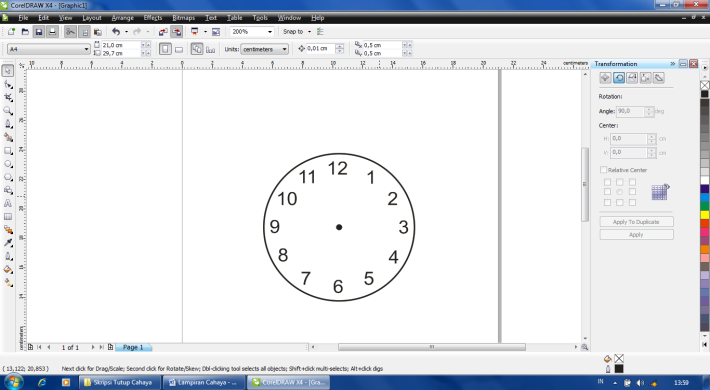 1.                                                               Siku - siku                                                                  Tumpul     2.                                                               Lancip                  Gowa, 30 Januari 2012 Pengamat					PenelitiMurniaty S.Pd.				CahayaNIP. 107106062007012015			NIM. 094524018Disahkan OlehKepala SDLBN Somba OpuDra. Nuraeni, MM. NIP: 196312161985112001RENCANA PELAKSANAAN PEMBELAJARANSIKLUS II PERTEMUAN IINama Sekolah    	: SDLBN Somba Opu Kelas / Semester	: V / 1Mata Pelajaran            : MatematikaAlokasi waktu		: 2 x 35 MenitStandar Kompotensi2 . Menggunakan pengukuran sudutKompotensi DasarMelakukan pengukuran sudutIndikator2.3.4 Mengidentifikasikan nama sudut dan besar sudut  berdasarkan gambarTujuan PembelajaranSetelah proses pembelajaran murid diharapkan dapat mengidentifikasi  nama    dan besar besar sudut  gambar  Materi PokokSudutPendekatan dan Metode PembelajaranPendekatan            : Pengajaran langsungMetode                  : DemonstrasiMedia dan SumberMedia                    : JamSumber                  :KTSP, 2010Aksin, 2008, Gemar matematika kelas V SD/MI. Pusat Perbukuan, Jakarta, PT. Intan PariwarLangkah-langkah PembelajaranPenilaian  dan BentukPenialaian  : TertulisBentuk       : EssayEvaluasiSoal Tentukan nama sudut  melalui pilihan kata (lancip. tumpul, siku- siku) yang di bentuk oleh lingkaranSudut . . .           Sudut  siku – siku  membentuk      . . .°     95 °  adalah sudut . . . . Gambar Sudut yang di bentuk oleh gambar  di atas adalah sudut  . . . .Tentukan besar sudut yang di tunjuk oleh jarum jam gambar di bawah ini!                            . . .   °      Gowa, 4 Februari 2012 Pengamat					PenelitiMurniaty S.Pd.				CahayaNIP. 107106062007012015			NIM. 094524018Disahkan OlehKepala SDLBN Somba OpuDra. Nuraeni, MM. NIP: 196312161985112001LAMPIRAN 2 LEMBAR HASIL KERJA MURIDSIKLUS ISIKLUS IILAMPIRAN 33.1  	Penskoran Hasil Belajar  Siklus I dan II3.2 	Hasil Observasi Murid Siklus I dan II3.3 	Hasil Observasi Guru Siklus I dan Siklus IILAMPIRAN 3.1    Tabel 1. Hasil Penskoran LKS Siklus I Pertemuan ITabel 2. Hasil Penskoran LKS Siklus I Pertemuan IITabel 3. Hasil Penskoran Kemampuan Belajar Murid Siklus ISIKLUS IITabel 4. Hasil Penskoran LKS Siklus II Pertemuan ITabel 5. Hasil Penskoran LKS Siklus II Pertemuan IITabel 6. Hasil Penskoran Kemampuan Belajar Murid Siklus IILAMPIRAN 3.2HASIL OBSERVASI MURID DALAM MEMBELAJARKAN MATEMATIKA MENENTUKANSUDUT MENGGUNAKAN MEDIA JAM DENGAN METODE DEMONTRASI DI KELAS V TUNARUNGU SDLB SOMBA OPU KABUPATEN GOWATabel 1. Hasil Observasi Murid Siklus ITabel 2. Hasil Observasi Murid Siklus IIKeterangan:Keaktifan murid mengikuti pelajaranKemampuan murid melakukan kegiatanKetepatan menjawab soalMurid yang memberikan tanggapanMurid yang Senang mengikuti PelajaranKriteria= Baik= Cukup = Kurang Rubrik Penilaian : Keaktifan murid mengikuti pembelajaranB = 	Jika murid merespon penjelasan guru  saat mengikuti  proses pembelajaranC = 	Jika murid  kurang merespon penjelasan  guru  saat  mengikuti proses pembelajaranK = 	Jika murid tidak memperhatikan guru menjelaskan pelajaranKemampuan murid melakukan kegiatanB = 	Jika murid mampu mengerjakan tugas di papan tulisC = 	Jika murid cukup  mampu mengerjakan tugas  di papan tulisK = 	Jika murid tidak mampu  mengerjakan tugas di papan tulisKetepatan  menjawab soalB = 	Jika murid mampu menjawab soal  seluruhnya dari waktu yang telah ditentukanC = 	Jika   murid    mampu   menjawab soal hampir seluruhnya dari waktu yang telah ditentukan K = 	Jika murid mampu menjawab  soal sebagian dari waktu yang telah ditentukan Murid yang memberikan tanggapanB = 	Jika murid manpu memberikan tanggapan pertanyaanC =	Jika murid kurang memberikan tanggapan terhadap pertanyaan guruK = 	Jika murid tidak ada tanggapan dalam menjawab pertanyaanMurid senang mengikuti pelajaranB = 	Jika murid tenang  mengikuti pelajaranC = 	Jika murid sedikit  tenang  mengikuti pelajaran                                                             K = 	Jika  murid sama sekali tidak tenang mengikuti pelajaranLAMPIRAN 3.3HASIL OBSERVASI GURU DALAM PEMBELAJARAN MATEMATIKAMENENTUKAN SUDUT MELALUI MEDIA JAM PADA MURID KELAS DASAR V TUNARUNGU SDLBN SOMBAOPU KABUPATEN GOWASiklus		: IMateri		: Sudut / DemonstrasiHari/ Tanggal	: 19-24 Januari 2012Petunjuk:  Amatilah pelaksanaan kegiatan belajar mengajar yang dilakukan guru dengan memberi tanda ceklis (  ) pada kolom yang tersedia sesuai pengamatan anda pada saat guru mengajarGowa,  24 Januari 2012 Pengamat					PenelitiMurniaty S.Pd.				CahayaNIP. 107106062007012015			NIM. 094524018HASIL OBSERVASI GURU DALAM PEMBELAJARAN MATEMATIKAMENENTUKAN SUDUT MELALUI MEDIA JAM PADA MURID KELAS DASAR V TUNARUNGU SDLBN SOMBAOPU KABUPATEN GOWASiklus		: IIMateri		: Sudut / DemonstrasiHari/ Tanggal	: 4 Februari 2012Petunjuk:  Amatilah pelaksanaan kegiatan belajar mengajar yang dilakukan guru dengan memberi tanda ceklis () pada kolom yang tersedia sesuai pengamatan anda pada saat guru mengajarGowa, 4 Februari 2012 Pengamat					PenelitiMurniaty S.Pd.				CahayaNIP. 107106062007012015			NIM. 094524018LAMPIRAN 4REKAPITULASI  HASIL KEMAMPUAN BELAJAR MURID SIKLUS I DAN SILKUS IITabel 1. Hasil Tes Kemampuan Murid Siklus I dan IILAMPIRAN 5KUNCI JAWABANKUNCI JAWABAN SIKLUS I DAN IILAMPIRAN 6KEGIATAN MENGAJARLAMPIRAN 7PENGSURATANNoMata PelajaranStandar Kompetensi (SK)/ Kompetensi Dasar (KD)IndikatorTeknik Pengumpulan DataItem Soal201MatematikaSK 2 Menggunakan pengukuran KD 2.3 Melakukan pengukuran sudut1.3 1 Menentukan  gambar besar  sudutMenentukan nama sudut  berdasarkan  ke dua arah jarum jam Menentukan besar sudut dan nama sudut gambarMengidentifikasi nama sudut dan besar sudutTesTesTesTes5555NoMata PelajaranSK KDIndikatorTeknik PengumpulandataItem Soal201MatematikaSK 2 Menggunakan pengukuran KD 2.3 Melakukan pengukuran sudutMenentukan gambar besar sudutMenentukan nama sudut berdasarkan ke dua arah jarum jamMenentukan  nama dan besar sudut Mengidentifikasi nama sudut dan besar sudutTesTesTesTes1-56-1011-1516-20KompetensiDasarIndikatorTujuanMateriKegiatan PembelajaranJenis KarakterPenilaian/BentukAlokasi waktuSumberMenggunakan pengukuran2.3.1. Menentukan gambar berdasarkan besar sudut2.3.2. Menentukan nama sudut antara kedua jarum jam2.3.3.Menentukan nama sudut dan besar sudut gambar2.3.4. Mengidentifikasi nama sudut dan besar sudut Setelah proses pembelajaran selesai diharapkan murid dapat:Menggambar sudut berdasarkan besar sudut yang telah ditentukanMenentukan nama sudut berdasarkan  arah jarum jam Menentukan nama sudut dan besar sudut gambarMengidentifi-kasi nama sudut dan besar sudutMenentukan sudutdan nama sudutDitentukan beberapa besar sudutMenentukan gambar berdasarkan besar sudut yang telah ditentukanDitentukan beberapa gambar arah jarum   jam Menentukan nama sudut berdasarkan  arah jarum jamDisajikan beberapa gambar yang menunjukkan pukul atau jamMenentukan nama sudut dan besar sudut tersebutDisajikan beberapa gambar jam dan letak jarum yang telah ditentukan  Mengidentifikasi sudut dan besar sudutKreatifIngin tahuKreatifIngin tahuKreatifIngin tahuKreatifTertulis/ essay4x 35 menitKTSP, 2010Aksin 2008, Gemar Berhitung. Kelas Dasar V, SD/MI, Pusat Perbu-kuan.Jakarta, PT Intan PariwaraNoKegiatanNilai KrakterAlokasi waktuIPra Kegiatan17 menitMembuka pelajaran dengan salam dan doaMengabsenMengecek kesiapan siswa belajar Mengerjakan  soal di LKSReligiusRasa ingin tahuKreatifIIKegiatan Awal3 menitMenyampaikan kompotensi dasarMenyampaikan tujuan pembelajaranApersepsi :  Pajangan gambar media jamMemperkenalkan angka- angka pada lingkaran jamMemperkenalkan jarum panjang  dan jarum pendekMemperkenalkan besar sudut setiap dua urutan angka pada jamMurid mengamati gambar terhadap sudut-sudut yang dibentuk oleh kedua jarum jamKomunikatifRasa ingin tahuKreatifIIIKegiatan Inti45 menitEksplorasi Melalui pengamatan murid disuruh menyebutkan  besar sudut yang dibentuk kedua jarum jamElaborasiMurid memperhatikan guru menjelaskan materi sudut Guru menjelaskan pengertian sudut yaitu suatu bentuk yang terjadi dari dua sinar yang bertitik pangkal samaMenanamkan konsep sudut dengan cara  memutar arah  jarum membentuk garis horizon. Kedua ujung jarum dan titik pangkal jarum sebagai titiknya. Ketiga titik tersebut diberi nama huruf kaftal. Untuk membentuk sudut salah satu ujung jarum diputar membentuk sudut Menjelaskan  besar sudut yang dibentuk oleh sudut siku- siku, sudut tumpul, dan sudut lancip dengan memutar rotasi jarum jam Memberi contoh cara menentukan gambar besar sudut dengan cara menggambar jam dengan menentukan sudut berdasarkan besar derajat yang telah di tentukanSecara bergantian murid disuruh  menggambar sudut berdasarkan besar sudut yang telah ditentukan KonfirmasiMenyimpulkan pembahasan materi tentang cara menggambar sudut berdasarkan besar sudut yang telah ditentukanMenkonfirmasikan soal- soal evaluasi dengan membagi LKSRasa ingin tahuKomunikatifKreatifPeduli sosialKomunikatifRasa ingin TahuPeduli sosialIVKegiatan AkhirGuru melakukan refleksiGuru dan murid saling menginformasikan hasil pekerjaanGuru memberi nilai hasil pekerjaan muridGuru melakukan tindak lanjut berupa tugas PRMenyampaikan pesan –pesan moral secara IsyaratMenginformasikan pelajaran selanjutnya Rasa ingin tahuJujurKreatifReligiusKomunikatif5 menitNoKegiatanNilai KrakterAlokasi waktuIPra KegiatanMembuka pelajaran dengan salam dan doaMengabsenMengecek kesiapan siswa belajar Melakukan kegiatan dengan membagikan LKSReligiusRasa ingin tahu17  menitIIKegiatan AwalMenyampaikan kompotensi dasarMenyampaikan tujuan pembelajaranApersepsi : Pajangan gambar media  jam Memutar rotasi jarum jam membentuk sudut siku-siku,sudut tumpul dan lancipKomunikatifRasa ingin tahuKreatif3  menitIII Kegiatan IntiEksplorasi Murid mengamati gambar terhadap  besaran sudut yang dibentuk  kedua jarum jam             Melalui pengamatan murid   disuruh :Menyebutkan besar  sudut setiap arah jarum yang diputar  ElaborasiMelalui media guru menjelaskan materi tentang  menentukan sudut Memberi contoh cara menentukan nama sudut berdasarkan waktu yang ditunjuk jarum jamSecara bergantian murid disuruh menentukan nama sudut yang dibentuk oleh kedua jarum jamKonfirmasiMenyimpulkan pembahasan materi tentang sudut dan nama sudutMenkonfirmasikan soal- soal evaluasi dengan membagi LKSKreatifRasa ingin tahuKomunikatifRasa ingin tahuPeduli sosiaRasa ingin tahuKomunikatif45 menitIVKegiatan AkhirGuru melakukan refleksiGuru dan murid saling  mengkonfirmasi-kan hasil pekerjaanGuru memberi nilai hasil pekerjaan muridGuru melakukan tindak lanjut berupa tugas PRMenyampaikan pesan-pesan moral secara IsyaratMenginformasikan pelajaran selanjutnya Rasa ingin tahuJujurKreatifReligiusKomunikatif5 menitNoKegiatanNilai KrakterAlokasi waktuIPra KegiatanMembuka pelajaran dengan salam dan doaMengabsenMengecek kesiapan siswa belajar Melakukan kegiatan dengan membagikan LKSReligiusRasa ingin tahuKreatif 17  menitIIKegiatan AwalMenyampaikan kompotensi dasarMenyampaikan tujuan pembelajaranApersepsi : Pajangan gambar jam memutar rotasi jarum jam membentuk sudut lancip, siku-siku dan tumpulGuru mengajukan umpan balik tentang materi yang pernah disajikan sebelumnyaKomunikatifKreatifRasa ingin tahu3  menitIIIKegiatan Inti    45 menitEksplorasiMelalui media murid  disuruh mengamati arah putaran sudut  jamGuru mengajukan pertanyaan Berapa besar sudut yang dibentuk kedua jarum  jam?ElaborasiMurid memperhatikan guruMenyajikan materi dan menjelaskan besar sudut yang dibentuk oleh kedua jarum jam jamMemberi contoh cara menentukan besar sudut dan nama sudut yang di bentukakedua jarum jamSecara bergantian murid disuruh menentukan besar sudut dan nama sudut yang dibentuk oleh kedua jarum jamKonfirmasiMenyimpulkan pembahasan materi tentang besar sudut gambarMenkonfirmasikan soal- soal evaluasi dengan membagi LKSRasa ingin tahuPeduli sosialKomunikatifKreatifPeduli sosialKomunikatifRasa ingin TahuIVKegiatan AkhirGuru melakukan refleksiGuru dan murid saling  menginformasikan hasil pekerjaanGuru memberi nilai hasil pekerjaan muridGuru melakukan tindak lanjut berupa tugas PRMenyampaikan pesan –pesan moral secara IsyaratMenginformasikan pelajaran selanjutnyaRasa ingin tahuJujurKreatifReligiusKomunikatif5  menitNoKegiatanNilai KrakterAlokasi waktuIPra Kegiatan17menitMembuka pelajaran dengan salam dan doaMengabsenMengecek kesiapan siswa belajar temasuk lingkunganMembagikan  soal latihan melalui LKSReligiusRasa ingin tahuKreatif17menit IIKegiatan AwalMenyampaikan kompotensi dasarMenyampaikan tujuan pembelajaranApersepsi : Pajangan gambar  jamGuru mengajukan pertanyaan tentangAda berapa jarum dalam jam?Bagaimana bentuk jam?Kedua jarum jam menunjukkan angka berapa?KomunikatifIngin tahuRasa ingin tahu3 menitIIIKegiatan IntiEksplorasiMelalui isyarat murid disuruh  mengamati media jam Guru mengajukan pertanyaan Sudut yang dibentuk oleh gambar   adalah sudut apa?Berapa besar derajat sudut siku-siku?Elaborasi	Menyajikan materi menentukan sudut dan menjelaskan berdasarkan media yang digunakanMenanamkan konsep sudut siku,siku dengan cara memutar rotasi jarum dari angka 12 menuju angka 3Menjelaskan tentang besar sudut yang dibentuk oleh sudut siku- siku, sudut tumpul, dan sudut lancipMemberi contoh cara menentukan besar sudut berdasarkan kedua jarum jamMemberi contoh cara menentukan nama sudut lancip, sudut siku- siku, dan sudut tumpulSecara bergantian murid disuruh menentukan besar sudut dan nama sudut yang dibentuk oleh kedua jarum jamKonfirmasiMenyimpulkan pembahasan materi tentang sudut dan nama sudutMengkofirmasikan  soal evaluasi dengan membagi LKS KreatifRasa ingin tahuKreatifKomunikatifKreatifPeduli sosialRasa ingin tahuKomunikatifRasa ingin Tahu45 menitIVKegiatan AkhirGuru melakukan refleksiGuru dan murid saling  menginformasikan hasil pekerjaanGuru memberi nilai hasil pekerjaan muridGuru melakukan tindak lanjut berupa tugas PRMenyampaikan pesan –pesan moral secara IsyaratMenginformasikan pelajaran selanjutnya Rasa ingin tahuJujurKreatifReligiusKomunikatif5 menitNoNama MuridItem Soal/SkorItem Soal/SkorItem Soal/SkorItem Soal/SkorItem Soal/SkorJumlahKetKetNoNama Murid12345JumlahTTT1S110103√2E110103√Jumlah220206Rata-rata kelasRata-rata kelas3√√% Ketuntasan % Ketuntasan 0%% Ketidaktuntasan % Ketidaktuntasan 100%TTTTNoNama MuridItem Soal/SkorItem Soal/SkorItem Soal/SkorItem Soal/SkorItem Soal/SkorJumlahKetKetNoNama Murid12345JumlahTTT1S110013√2E110013√Jumlah220026Rata-rata kelasRata-rata kelas3√√% Ketuntasan % Ketuntasan 0%% Ketidaktuntasan % Ketidaktuntasan 100%TTTTNoNama MuridItem Soal/SkorItem Soal/SkorItem Soal/SkorItem Soal/SkorItem Soal/SkorItem Soal/SkorItem Soal/SkorItem Soal/SkorItem Soal/SkorItem Soal/SkorJumlahKetKetNoNama Murid12345678910JumlahTTT1S11010110016√2E110101100I6√Jumlah220202200212Rata-rata kelasRata-rata kelas     6% Ketuntasan % Ketuntasan 0% √ √% Ketidaktuntasan % Ketidaktuntasan 100%√√NoNama MuridItem Soal/SkorItem Soal/SkorItem Soal/SkorItem Soal/SkorItem Soal/SkorJumlahKetKetNoNama Murid12345JumlahTTT1S001113√2E001113√Jumlah002126Rata-rata kelasRata-rata kelas3√√% Ketuntasan % Ketuntasan 0%% Ketidaktuntasan % Ketidaktuntasan 100%TTTTNoNama MuridItem Soal/SkorItem Soal/SkorItem Soal/SkorItem Soal/SkorItem Soal/SkorJumlahKetKetNoNama Murid12345JumlahTTT1S110114√2E110114Jumlah220228√Rata-rata kelasRata-rata kelas4% Ketuntasan % Ketuntasan 100%  T  T% Ketidaktuntasan % Ketidaktuntasan 0%NoNama MuridItem Soal/SkorItem Soal/SkorItem Soal/SkorItem Soal/SkorItem Soal/SkorItem Soal/SkorItem Soal/SkorItem Soal/SkorItem Soal/SkorItem Soal/SkorJumlahKetKetNoNama Murid12345678910JumlahTTT1S11111100017√2E11111110018Jumlah222222100215√Rata-rata kelasRata-rata kelas     7,5  √  √% Ketuntasan % Ketuntasan 100%% Ketidaktuntasan % Ketidaktuntasan 100%TTTTNoNamaIndikator yang diamatiIndikator yang diamatiIndikator yang diamatiIndikator yang diamatiIndikator yang diamatiIndikator yang diamatiIndikator yang diamatiIndikator yang diamatiIndikator yang diamatiIndikator yang diamatiIndikator yang diamatiIndikator yang diamatiIndikator yang diamatiIndikator yang diamatiIndikator yang diamatiNoNamaAAABBBCCCDDDEEENoNamaabcabCabcabcabc1.S√-√√√2.E√-√√√JumlahJumlah22222NoNamaIndikator yang diamatiIndikator yang diamatiIndikator yang diamatiIndikator yang diamatiIndikator yang diamatiIndikator yang diamatiIndikator yang diamatiIndikator yang diamatiIndikator yang diamatiIndikator yang diamatiIndikator yang diamatiIndikator yang diamatiIndikator yang diamatiIndikator yang diamatiIndikator yang diamatiNoNamaAAABBBCCCDDDEEENoNamaabcabCabcabcabc1.S√√√√√2.E√√√√√JumlahJumlah22222NoJenis kegiatanIndikatorPenilaianPenilaianKetNoJenis kegiatanIndikatorYaTdkKet1234Pra KegiatanKegiatan awalKegiatan IntiKegiatan AkhirMembuka pelajaran dengan salam dan doaMempersiapkan murid untuk mengikuti pelajaranMenyampaikan materi ajar dan tujuan pembelajaranMemotivasi murid supaya terlibat dalam pembelajaranMengelola kemampuan berfikir dalam mengemuka-kan pengetahuan awal murid mengenai sudutMenanamkan konsep sudutMelalui media jam guru menjelaskan besar sudut  siku-siku, sudut lancip,dan sudut tumpul Memberi contoh cara menentukan sudut siku-siku, sudut lancip dan sudut tumpulMemberi contoh cara menentu-kan nama sudut siku- siku,sudut lancip, dan sudut tumpulSecara bergantian murid mengerjakan tugas di papan tulisGuru menyimpulkan materi selanjutnya membagi LKS sebagai evaluasiMemeriksa hasil kerja muridMemberi nilai hasil kerja muridTindak lanjut dengan memberi tugas PRNoJenis kegiatanIndikatorPenilaianPenilaianKetNoJenis kegiatanIndikatorYaTdkKet1234Pra KegiatanKegiatan awalKegiatan IntiKegiatan AkhirMembuka pelajaran dengan salam dan doaMempersiapkan murid untuk mengikuti pelajaranMenyampaikan materi ajar dan tujuan pembelajaranMemotivasi murid supaya terlibat dalam pembelajaranMengelola kemampuan berfikir dalam mengemuka-kan pengetahuan awal murid mengenai sudutMenanamkan konsep sudutMelalui media  jam   guru menjelaskan besar sudut  siku-siku, sudut lancip,dan sudut tumpul Memberi contoh cara menentukan sudut siku-siku, sudut lancip dan sudut tumpulMemberi contoh cara menentu-kan nama sudut siku- siku,sudut lancip, dan sudut tumpulSecara bergantian murid mengerjakan tugas di papan tulisGuru menyimpulkan materi selanjutnya membagi LKS sebagai evaluasiMemeriksa hasil kerja muridMemberi nilai hasil kerja muridTindak lanjut dengan memberi tugas PRNoNama MuridSiklus I Siklus I Siklus I Siklus IISiklus IISiklus IIKeteranganNoNama MuridNilaiAkhir KetuntasanKetuntasanNilai Akhir KetuntasanKetuntasanKeteranganNoNama MuridNilaiAkhir TTTNilai Akhir TTTKeterangan1.Suharti6070T : TuntasTT: Tidak     Tuntas2.Erniawati6080T : TuntasTT: Tidak     TuntasJumlahJumlah120150T : TuntasTT: Tidak     TuntasRata-rataRata-rata6075T : TuntasTT: Tidak     Tuntas% ketuntasan% ketuntasan0%100%T : TuntasTT: Tidak     Tuntas% Ketidaktuntasan % Ketidaktuntasan 100%0%T : TuntasTT: Tidak     TuntasNoSiklus INo.Siklus II1.2.3.4.5.6.7.8.9.10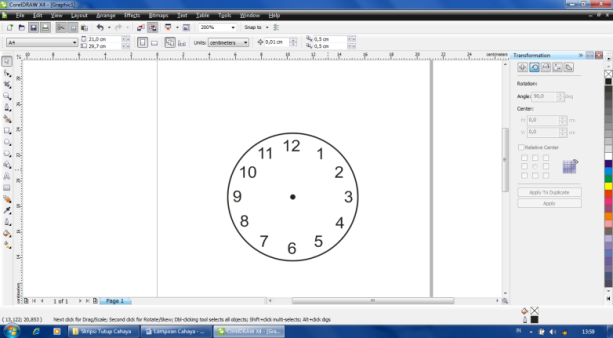 Sudut lancipSiku-SikuLancipTumpulTumpul1.2.3.4.5.6.7.8.9.10.  120°   180°   60°TumpulSiku-sikuTumpul 90°Tumpullancip 90°